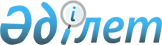 Жастар практикасын ұйымдастыру туралы
					
			Күшін жойған
			
			
		
					Ақтөбе облысы Ақтөбе қалалық әкімдігінің 2012 жылғы 6 ақпандағы № 481 қаулысы. Ақтөбе облысы Әділет департаментінде 2012 жылғы 22 ақпанда № 3-1-167 тіркелді. Күші жойылды - Ақтөбе облысы Ақтөбе қалалық әкімдігінің 2012 жылғы 4 маусымдағы № 1670 қаулысымен      Ескерту. Күші жойылды - Ақтөбе облысы Ақтөбе қалалық әкімдігінің 2012.06.04 № 1670 Қаулысымен.      

Қазақстан Республикасының 2001 жылғы 23 қаңтардағы № 148 «Қазақстан Республикасындағы жергілікті мемлекеттік басқару және өзін-өзі басқару туралы» Заңының 31, 37 баптарына, Қазақстан Республикасының 2001 жылғы 23 қаңтардағы № 149 «Халықты жұмыспен қамту туралы» Заңының 5 бабына, 7 бабының 5-7 тармақшасына және 18-2 бабына, Қазақстан Республикасы Үкіметінің 2011 жылғы 31 наурыздағы № 316 «Жұмыспен қамту 2020 бағдарламасын бекіту туралы» қаулысына, Қазақстан Республикасы Үкіметінің 2001 жылғы 19 маусымдағы № 836 «Қазақстан Республикасының 2001 жылғы 23 қаңтардағы «Халықты жұмыспен қамту туралы» Заңын іске асыру жөніндегі шаралар туралы» қаулысына сәйкес қала әкімдігі ҚАУЛЫ ЕТЕДІ:



      1. Жастар практикасынан өту үшін жұмыс орындарын беретін жұмыс берушілердің ұсынылған тізбесі қосымшаға сәйкес бекітілсін.

      2. Меншік түрлеріне қарамастан жұмыс берушілерге 6 айға дейінгі мерзімге 26000 теңге көлемінде жалақыны субсидиялай отырып, жастар практикасынан өту үшін жұмыс орындарын ұйымдастыруға «Ақтөбе қаласының жұмыспен қамту орталығы» мемлекеттік мекемесімен келісім-шартқа отыру ұсынылсын.



      3. «Ақтөбе қаласының жұмыспен қамту орталығы» мемлекеттік мекемесі (Н. Аблакимова) уәкілетті органда жұмыссыз ретінде тіркелген 29 жасқа дейінгі түлектерді бағыттасын.



      4. 451-002-103 «Республикалық бюджеттен мақсатты ағымдағы трансфеттер есебінен әлеуметтік жұмыс орындары және жастар практикасы бағдарламасын кеңейту» бюджеттік бағдарламасының қаржыландыру көзі анықталсын.



      5. Осы қаулының орындалуын бақылау қала әкімінің орынбасары А.Арынғазиеваға жүктелсін.



      6. Осы қаулы алғашқы ресми жарияланғаннан кейін күнтізбелік он күн өткен соң күшіне енеді және 2012 жылдың 1 ақпанынан бастап туындаған құқықтық қатынастарға таралады.            Қала әкімі                                  Н.Әбдібеков

Қала әкімдігінің

2012 жылғы 6 ақпандағы

№ 481 қаулысына

қосымша Жастар практикасынан өту үшін жұмыс орындарын беретін жұмыс берушілердің тізбесі
					© 2012. Қазақстан Республикасы Әділет министрлігінің «Қазақстан Республикасының Заңнама және құқықтық ақпарат институты» ШЖҚ РМК
				№Мекеме атауыКәсібі (мамандығы)Талап етілетін білім деңгейіЖұмыс орындарының жоспарлы саныЖастар практикасының жоспарлы ұзақтығы (ай)1 Мемлекеттік мекемелер1 Мемлекеттік мекемелер1 Мемлекеттік мекемелер1 Мемлекеттік мекемелер1 Мемлекеттік мекемелер1 Мемлекеттік мекемелер1"Ақтөбе облысы бойынша мемлекеттік сәулет-құрылыс бақылау және лицензиялау департаменті" ММтехник- құрылысшыарнаулы орта, жоғары361"Ақтөбе облысы бойынша мемлекеттік сәулет-құрылыс бақылау және лицензиялау департаменті" ММесепшіарнаулы орта, жоғары161"Ақтөбе облысы бойынша мемлекеттік сәулет-құрылыс бақылау және лицензиялау департаменті" ММіс жүргізушіарнаулы орта, жоғары162"Ақтөбе облысының Статистика департаменті" ММэкономистарнаулы орта, жоғары962"Ақтөбе облысының Статистика департаменті" ММзаңгерарнаулы орта, жоғары163"Қазақстан Республикасының Қаржы министрлігі Салық комитетінің Ақтөбе облысы бойынша салық департаменті" ММэкономистжоғары463"Қазақстан Республикасының Қаржы министрлігі Салық комитетінің Ақтөбе облысы бойынша салық департаменті" ММзаңгержоғары464"Ақтөбе облысы бойынша бақылау және әлеуметтік қорғау департаменті" ММэкономистарнаулы орта, жоғары464"Ақтөбе облысы бойынша бақылау және әлеуметтік қорғау департаменті" ММмейірбикеарнаулы орта, жоғары564"Ақтөбе облысы бойынша бақылау және әлеуметтік қорғау департаменті" ММесепшіарнаулы орта, жоғары364"Ақтөбе облысы бойынша бақылау және әлеуметтік қорғау департаменті" ММзаңгерарнаулы орта, жоғары465"Қазақстан Республикасының Ішкі істер министрлігі Ақтөбе облысы бойынша Ішкі істер департаменті" ММзаңгерарнаулы орта, жоғары1566"Қазақстан Республикасының Қаржы министрлігі Қазынашылық комитетінің Ақтөбе облысы бойынша Қазынашылық департаменті" ММэкономистарнаулы орта, жоғары366"Қазақстан Республикасының Қаржы министрлігі Қазынашылық комитетінің Ақтөбе облысы бойынша Қазынашылық департаменті" ММқаржыгерарнаулы орта, жоғары266"Қазақстан Республикасының Қаржы министрлігі Қазынашылық комитетінің Ақтөбе облысы бойынша Қазынашылық департаменті" ММесепшіарнаулы орта, жоғары166"Қазақстан Республикасының Қаржы министрлігі Қазынашылық комитетінің Ақтөбе облысы бойынша Қазынашылық департаменті" ММзаңгерарнаулы орта, жоғары166"Қазақстан Республикасының Қаржы министрлігі Қазынашылық комитетінің Ақтөбе облысы бойынша Қазынашылық департаменті" ММіс жүргізушіарнаулы орта, жоғары167"Ақтөбе облысының төтенше жағдайлар департаменті" ММзаңгерарнаулы орта, жоғары167"Ақтөбе облысының төтенше жағдайлар департаменті" ММфилологарнаулы орта, жоғары167"Ақтөбе облысының төтенше жағдайлар департаменті" ММтілшіарнаулы орта, жоғары167"Ақтөбе облысының төтенше жағдайлар департаменті" ММтехник -құрылысшыарнаулы орта, жоғары268"Қазақстан Республикасы Білім және ғылым министрлігі Балалардың құқықтарын қорғау Комитетінің Ақтөбе облысы Балалардың құқықтарын қорғау департаменті" ММ іс жүргізушіарнаулы орта, жоғары268"Қазақстан Республикасы Білім және ғылым министрлігі Балалардың құқықтарын қорғау Комитетінің Ақтөбе облысы Балалардың құқықтарын қорғау департаменті" ММ заңгержоғары268"Қазақстан Республикасы Білім және ғылым министрлігі Балалардың құқықтарын қорғау Комитетінің Ақтөбе облысы Балалардың құқықтарын қорғау департаменті" ММ психологжоғары169"Техникалық реттеу және метрология комитетінің Ақтөбе облысы бойынша департаменті" ММ стандартиза

циялау технигіжоғары169"Техникалық реттеу және метрология комитетінің Ақтөбе облысы бойынша департаменті" ММ заңгержоғары1610Қазақстан Республикасы Қаржы Министрлігі Дәрменсіз борышкерлермен жұмыс комитетінің "Батыс" өңіраралық департаментізаңгержоғары1210Қазақстан Республикасы Қаржы Министрлігі Дәрменсіз борышкерлермен жұмыс комитетінің "Батыс" өңіраралық департаментіэкономистжоғары1211"Қазақстан Республикасы Қаржы министрлігі Мемлекеттік мүлік және жекешелендіру комитетінің Батыс" өңіраралық мемлекеттік мүлік және жекешелендіру департаменті" ММпедагогарнаулы орта, жоғары1611"Қазақстан Республикасы Қаржы министрлігі Мемлекеттік мүлік және жекешелендіру комитетінің Батыс" өңіраралық мемлекеттік мүлік және жекешелендіру департаменті" ММэкономистжоғары1611"Қазақстан Республикасы Қаржы министрлігі Мемлекеттік мүлік және жекешелендіру комитетінің Батыс" өңіраралық мемлекеттік мүлік және жекешелендіру департаменті" ММзаңгержоғары1612"Ақтөбе облысының Әділет департаменті" ММзаңгерарнаулы орта, жоғары24612"Ақтөбе облысының Әділет департаменті" ММқаржыгерарнаулы орта, жоғары1613"Ақтөбе облысының Қорғаныс істері жөніндегі Департаменті" ММіс жүргізушіарнаулы орта3613"Ақтөбе облысының Қорғаныс істері жөніндегі Департаменті" ММзаңгержоғары3613"Ақтөбе облысының Қорғаныс істері жөніндегі Департаменті" ММқаржыгержоғары4613"Ақтөбе облысының Қорғаныс істері жөніндегі Департаменті" ММпсихологжоғары2614"Қазақстан Республикасы Әділет министрлігі Сот актілерін орындау комитетінің Ақтөбе облысы сот актілерін орындау департаменті" ММзаңгерарнаулы орта, жоғары30614"Қазақстан Республикасы Әділет министрлігі Сот актілерін орындау комитетінің Ақтөбе облысы сот актілерін орындау департаменті" ММпедагог (қазақ тілі)арнаулы орта, жоғары15614"Қазақстан Республикасы Әділет министрлігі Сот актілерін орындау комитетінің Ақтөбе облысы сот актілерін орындау департаменті" ММпедагог (тарих)арнаулы орта, жоғары5614"Қазақстан Республикасы Әділет министрлігі Сот актілерін орындау комитетінің Ақтөбе облысы сот актілерін орындау департаменті" ММмұрағаттануарнаулы орта, жоғары5614"Қазақстан Республикасы Әділет министрлігі Сот актілерін орындау комитетінің Ақтөбе облысы сот актілерін орындау департаменті" ММіс жүргізушіарнаулы орта, жоғары5615Қазақстан Республикасының қоршаған ортаны қорғау министрлігі Тобыл -Торғай экология департаменті Экологиялық реттеу және бақылау комитеті экологарнаулы орта, жоғары6615Қазақстан Республикасының қоршаған ортаны қорғау министрлігі Тобыл -Торғай экология департаменті Экологиялық реттеу және бақылау комитеті химикарнаулы орта, жоғары3615Қазақстан Республикасының қоршаған ортаны қорғау министрлігі Тобыл -Торғай экология департаменті Экологиялық реттеу және бақылау комитеті техник- технологарнаулы орта, жоғары1616"Қазақстан Республикасы Білім және ғылым министрлігінің Білім және ғылым саласындағы бақылау комитеті Ақтөбе облысының Білім саласындағы бақылау департаменті" ММіс жүргізушіарнаулы орта, жоғары2617"Қазақстан Республикасы Бас прокуратурасы Құқықтық статистика және арнайы есепке алу жөніндегі комитетінің Ақтөбе облысы бойынша басқармасы " ММзаңгерарнаулы орта, жоғары2617"Қазақстан Республикасы Бас прокуратурасы Құқықтық статистика және арнайы есепке алу жөніндегі комитетінің Ақтөбе облысы бойынша басқармасы " ММэкономистарнаулы орта, жоғары2618"Қазақстан Республикасы Қаржы Министрлігі Ақтөбе облысы бойынша Салық департаментінің Ақтөбе қаласы бойынша Салық басқармасы" ММқаржыгерарнаулы орта, жоғары10618"Қазақстан Республикасы Қаржы Министрлігі Ақтөбе облысы бойынша Салық департаментінің Ақтөбе қаласы бойынша Салық басқармасы" ММэкономистарнаулы орта, жоғары10618"Қазақстан Республикасы Қаржы Министрлігі Ақтөбе облысы бойынша Салық департаментінің Ақтөбе қаласы бойынша Салық басқармасы" ММесепшіарнаулы орта, жоғары10618"Қазақстан Республикасы Қаржы Министрлігі Ақтөбе облысы бойынша Салық департаментінің Ақтөбе қаласы бойынша Салық басқармасы" ММзаңгерарнаулы орта, жоғары5618"Қазақстан Республикасы Қаржы Министрлігі Ақтөбе облысы бойынша Салық департаментінің Ақтөбе қаласы бойынша Салық басқармасы" ММбағдарламашыарнаулы орта, жоғары5619"Ақтөбе облысының кәсіпкерлік және өнеркәсіп басқармасы" ММзаңгержоғары3619"Ақтөбе облысының кәсіпкерлік және өнеркәсіп басқармасы" ММэкономистжоғары7620"Ақтөбе қаласының Әділет басқармасы" ММзаңгерарнаулы орта, жоғары20621Ақтөбе облысының "Туризм, дене шынықтыру және спорт басқармасы" ММесепшіарнаулы орта, жоғары1621Ақтөбе облысының "Туризм, дене шынықтыру және спорт басқармасы" ММпедагог (дене шынықтыру және спорт)арнаулы орта, жоғары1621Ақтөбе облысының "Туризм, дене шынықтыру және спорт басқармасы" ММпедагог (география и туризм)арнаулы орта, жоғары1622"Ақтөбе облысының білім басқармасы" ММпедагогарнаулы орта, жоғары5622"Ақтөбе облысының білім басқармасы" ММэкономистарнаулы орта, жоғары1622"Ақтөбе облысының білім басқармасы" ММесепшіарнаулы орта, жоғары1622"Ақтөбе облысының білім басқармасы" ММқаржыгерарнаулы орта, жоғары1622"Ақтөбе облысының білім басқармасы" ММзаңгерарнаулы орта, жоғары2622"Ақтөбе облысының білім басқармасы" ММіс жүргізушіарнаулы орта, жоғары2623"Ақтөбе облысының Ішкі саясат басқармасы" ММэкономистарнаулы орта, жоғары3623"Ақтөбе облысының Ішкі саясат басқармасы" ММсаясаттанужоғары3623"Ақтөбе облысының Ішкі саясат басқармасы" ММзаңгержоғары2623"Ақтөбе облысының Ішкі саясат басқармасы" ММтехник- бағдарламашыарнаулы орта1624"Ақтөбе облысының сәулет және қала құрылысы басқармасы" ММоқытушы (қазақ тілі)арнаулы орта, жоғары1624"Ақтөбе облысының сәулет және қала құрылысы басқармасы" ММэкономистжоғары1624"Ақтөбе облысының сәулет және қала құрылысы басқармасы" ММзаңгержоғары1624"Ақтөбе облысының сәулет және қала құрылысы басқармасы" ММбағдарламашыарнаулы орта, жоғары1624"Ақтөбе облысының сәулет және қала құрылысы басқармасы" ММгеодезияарнаулы орта, жоғары1624"Ақтөбе облысының сәулет және қала құрылысы басқармасы" ММсәулетшіарнаулы орта, жоғары1625"Ақтөбе облысының құрылыс басқармасы" ММэкономистарнаулы орта, жоғары2625"Ақтөбе облысының құрылыс басқармасы" ММинженер -құрылысшыжоғары1625"Ақтөбе облысының құрылыс басқармасы" ММтехник -құрылысшыарнаулы орта1626"Ақтөбе облысының мұрағаттар және құжаттама басқармасы" ММбағдарламашыжоғары2626"Ақтөбе облысының мұрағаттар және құжаттама басқармасы" ММіс жүргізушіжоғары1627"Ақтөбе облысының ауыл шаруашылығы басқармасы" ММжерге орналастыру технигіжоғары1627"Ақтөбе облысының ауыл шаруашылығы басқармасы" ММэкономистжоғары2628"Қазақстан Республикасы Мемлекеттік қызмет істері жөніндегі агенттігінің Ақтөбе облысы бойынша Басқармасы" ММэкономистарнаулы орта, жоғары1628"Қазақстан Республикасы Мемлекеттік қызмет істері жөніндегі агенттігінің Ақтөбе облысы бойынша Басқармасы" ММзаңгерарнаулы орта, жоғары1628"Қазақстан Республикасы Мемлекеттік қызмет істері жөніндегі агенттігінің Ақтөбе облысы бойынша Басқармасы" ММпедагог (тарих)арнаулы орта, жоғары1628"Қазақстан Республикасы Мемлекеттік қызмет істері жөніндегі агенттігінің Ақтөбе облысы бойынша Басқармасы" ММбағдарламашыарнаулы орта, жоғары1629"Ақтөбе облысының жұмыспен қамтуды үйлестіру және әлеуметтік бағдарламалар басқармасы" ММқұқықтануарнаулы орта, жоғары1629"Ақтөбе облысының жұмыспен қамтуды үйлестіру және әлеуметтік бағдарламалар басқармасы" ММэкономистарнаулы орта, жоғары4629"Ақтөбе облысының жұмыспен қамтуды үйлестіру және әлеуметтік бағдарламалар басқармасы" ММесепшіарнаулы орта, жоғары2629"Ақтөбе облысының жұмыспен қамтуды үйлестіру және әлеуметтік бағдарламалар басқармасы" ММтехник- бағдарламашыарнаулы орта, жоғары1630"Ақтөбе облыстық денсаулық сақтау Басқармасы" ММзаңгержоғары1630"Ақтөбе облыстық денсаулық сақтау Басқармасы" ММэкономистжоғары2630"Ақтөбе облыстық денсаулық сақтау Басқармасы" ММесепшіжоғары1630"Ақтөбе облыстық денсаулық сақтау Басқармасы" ММтерапевтарнаулы орта, жоғары1630"Ақтөбе облыстық денсаулық сақтау Басқармасы" ММбала дәрігеріарнаулы орта, жоғары1631"Ақтөбе қаласы қорғаныс істері жөніндегі басқармасы" ММ заңгерарнаулы орта15631"Ақтөбе қаласы қорғаныс істері жөніндегі басқармасы" ММ бағдарламашыарнаулы орта20631"Ақтөбе қаласы қорғаныс істері жөніндегі басқармасы" ММ іс жүргізушіарнаулы орта25631"Ақтөбе қаласы қорғаныс істері жөніндегі басқармасы" ММ есепшіарнаулы орта10631"Ақтөбе қаласы қорғаныс істері жөніндегі басқармасы" ММ хатшы- референтарнаулы орта10632"Ақтөбе қаласының құрылыс бөлімі" ММинженер- құрылысшыарнаулы орта, жоғары1633"Ақтөбе қаласының кәсіпкерлік бөлімі" ММэкономистарнаулы орта, жоғары2634"Ақтөбе қалалық жер қатынастары бөлімі" ММюристжоғары3634"Ақтөбе қалалық жер қатынастары бөлімі" ММагрономжоғары1634"Ақтөбе қалалық жер қатынастары бөлімі" ММесепшіжоғары3634"Ақтөбе қалалық жер қатынастары бөлімі" ММгеодезистжоғары2635"Ақтөбе қалалық мәдениет және тілдерді дамыту бөлімі" ММіс жүргізушіарнаулы орта, жоғары1635"Ақтөбе қалалық мәдениет және тілдерді дамыту бөлімі" ММфилологарнаулы орта, жоғары1636"Ақтөбе тұрғын үй инспекциясы" ММбағдарламашыарнаулы орта, жоғары1637"Ақтөбе қалалық тұрғын үй-коммуналдық шаруашылық, жолаушы көлігі және автомобиль жолдары бөлімі" ММзаңгержоғары1637"Ақтөбе қалалық тұрғын үй-коммуналдық шаруашылық, жолаушы көлігі және автомобиль жолдары бөлімі" ММландшафт дизайнеріжоғары1537"Ақтөбе қалалық тұрғын үй-коммуналдық шаруашылық, жолаушы көлігі және автомобиль жолдары бөлімі" ММэнергетикжоғары1537"Ақтөбе қалалық тұрғын үй-коммуналдық шаруашылық, жолаушы көлігі және автомобиль жолдары бөлімі" ММтемір жол көлігінің жұмысшысыжоғары1538"Ақтөбе қаласының экономика және қаржы бөлімі" Ақтөбе қаласының бір жолғы талондар беру жөніндегі бөлімі" ММесепшіарнаулы орта1639"Ақтөбе қалалық ішкі саясат бөлімі" ММдінтанужоғары1639"Ақтөбе қалалық ішкі саясат бөлімі" ММпедагогжоғары1640"Қалалық жұмыспен қамту және әлеуметтік бағдарламалар бөлімі" ММіс жүргізуші арнаулы орта, жоғары1640"Қалалық жұмыспен қамту және әлеуметтік бағдарламалар бөлімі" ММэкономистарнаулы орта, жоғары1640"Қалалық жұмыспен қамту және әлеуметтік бағдарламалар бөлімі" ММесепшіарнаулы орта, жоғары1640"Қалалық жұмыспен қамту және әлеуметтік бағдарламалар бөлімі" ММқаржыгерарнаулы орта, жоғары1640"Қалалық жұмыспен қамту және әлеуметтік бағдарламалар бөлімі" ММмемлекеттік және жергілікті басқаруарнаулы орта, жоғары1640"Қалалық жұмыспен қамту және әлеуметтік бағдарламалар бөлімі" ММбағдарламашыарнаулы орта, жоғары3640"Қалалық жұмыспен қамту және әлеуметтік бағдарламалар бөлімі" ММзаңгерарнаулы орта, жоғары2641"Ақтөбе облысы соттар кеңсесі" ММзаңгерарнаулы орта, жоғары50641"Ақтөбе облысы соттар кеңсесі" ММқұқықтанушыарнаулы орта, жоғары50642"Ақтөбе және Батыс Қазақстан облыстары бойынша Ақтөбе қаласындағы "Батыс" өңіраралық көліктік бақылау инспекциясы" ММзаңгерарнаулы орта, жоғары1642"Ақтөбе және Батыс Қазақстан облыстары бойынша Ақтөбе қаласындағы "Батыс" өңіраралық көліктік бақылау инспекциясы" ММқұқықтануарнаулы орта, жоғары1642"Ақтөбе және Батыс Қазақстан облыстары бойынша Ақтөбе қаласындағы "Батыс" өңіраралық көліктік бақылау инспекциясы" ММқаржыгерарнаулы орта, жоғары2642"Ақтөбе және Батыс Қазақстан облыстары бойынша Ақтөбе қаласындағы "Батыс" өңіраралық көліктік бақылау инспекциясы" ММтехник- механикарнаулы орта, жоғары4642"Ақтөбе және Батыс Қазақстан облыстары бойынша Ақтөбе қаласындағы "Батыс" өңіраралық көліктік бақылау инспекциясы" ММтемір жол көлігінің жұмысшысыарнаулы орта, жоғары2643"Қалалық орталықтандырыл

ған кітапхана жүйесі" ММкітапханашыарнаулы орта, жоғары4643"Қалалық орталықтандырыл

ған кітапхана жүйесі" ММтехник- бағдарламашыжоғары2644Россовхоз орта мектебімейірбикеарнаулы орта1244Россовхоз орта мектебіаспазшыарнаулы орта1244Россовхоз орта мектебітәрбиешіарнаулы орта1245"Ақтөбе облыстық тарихи-өлкетану музейі" ММэкологжоғары1345"Ақтөбе облыстық тарихи-өлкетану музейі" ММинженер- электрикарнаулы орта, жоғары1346"Ақтөбе облысының прокуратурасы" ММзаңгерарнаулы орта, жоғары2646"Ақтөбе облысының прокуратурасы" ММэкономистарнаулы орта, жоғары1647"Ақтөбе облыстық зағиптар және нашар көретін азаматтардың арнаулы кітапханасы" ММесепшіарнаулы орта1647"Ақтөбе облыстық зағиптар және нашар көретін азаматтардың арнаулы кітапханасы" ММкітапханаарнаулы орта2648"Қалалық зағиптар қоғамы мәдениет Үйі" ММмузыкалық жетекшіарнаулы орта, жоғары2648"Қалалық зағиптар қоғамы мәдениет Үйі" ММхореографарнаулы орта, жоғары1649Ақтөбе облысының Төтенше жағдайлар департаментінің "Өрт сөндіру және авариялық -құтқару жұмыстары қызметі" ММзаңгержоғары1649Ақтөбе облысының Төтенше жағдайлар департаментінің "Өрт сөндіру және авариялық -құтқару жұмыстары қызметі" ММархивариусжоғары1649Ақтөбе облысының Төтенше жағдайлар департаментінің "Өрт сөндіру және авариялық -құтқару жұмыстары қызметі" ММіс жүргізушіжоғары1649Ақтөбе облысының Төтенше жағдайлар департаментінің "Өрт сөндіру және авариялық -құтқару жұмыстары қызметі" ММаудармашыжоғары1649Ақтөбе облысының Төтенше жағдайлар департаментінің "Өрт сөндіру және авариялық -құтқару жұмыстары қызметі" ММинженер- механикарнаулы орта1649Ақтөбе облысының Төтенше жағдайлар департаментінің "Өрт сөндіру және авариялық -құтқару жұмыстары қызметі" ММинженер- құрылысшыарнаулы орта1649Ақтөбе облысының Төтенше жағдайлар департаментінің "Өрт сөндіру және авариялық -құтқару жұмыстары қызметі" ММесепшіжоғары1650Благодарный селолық округінің әкімдігіесепшіжоғары5650Благодарный селолық округінің әкімдігіэкономистжоғары5651Сазда селолық округінің әкімдігібағдарламашыжоғары1651Сазда селолық округінің әкімдігііс жүргізушіжоғары2651Сазда селолық округінің әкімдігіэкономистжоғары1651Сазда селолық округінің әкімдігіәдіскержоғары1651Сазда селолық округінің әкімдігімал дәрігеріарнаулы орта1652"Ақтөбе қалалық мәдениет және тілдерді дамыту бөлімі" ММ "Қалалық мәдениет Үйі" МҚКМесепшіжоғары1652"Ақтөбе қалалық мәдениет және тілдерді дамыту бөлімі" ММ "Қалалық мәдениет Үйі" МҚКМзаңгерарнаулы орта, жоғары1652"Ақтөбе қалалық мәдениет және тілдерді дамыту бөлімі" ММ "Қалалық мәдениет Үйі" МҚКМдыбыс операторыарнаулы орта1653Новый селолық округінің әкімдігіэкономистарнаулы орта, жоғары3653Новый селолық округінің әкімдігіқаржыгерарнаулы орта, жоғары1653Новый селолық округінің әкімдігізаңгерарнаулы орта, жоғары2653Новый селолық округінің әкімдігііс жүргізушіарнаулы орта, жоғары2653Новый селолық округінің әкімдігіагрономарнаулы орта1653Новый селолық округінің әкімдігімал дәрігеріарнаулы орта1654Қарғалы селолық округінің әкімдігізаңгерарнаулы орта2654Қарғалы селолық округінің әкімдігіэкономистарнаулы орта2654Қарғалы селолық округінің әкімдігіқаржыгерарнаулы орта2654Қарғалы селолық округінің әкімдігіесепшіарнаулы орта3654Қарғалы селолық округінің әкімдігіагрономарнаулы орта3654Қарғалы селолық округінің әкімдігіэлектрикарнаулы орта2654Қарғалы селолық округінің әкімдігімеханикарнаулы орта2654Қарғалы селолық округінің әкімдігіслесарьарнаулы орта3654Қарғалы селолық округінің әкімдігідәнекерлеушіарнаулы орта3654Қарғалы селолық округінің әкімдігісантехникарнаулы орта4655"Ақтөбе облыстық балалар сүйек -өкпе туберкулезінің "Шағала" санаториясы" МКҚКэлектрикарнаулы орта1655"Ақтөбе облыстық балалар сүйек -өкпе туберкулезінің "Шағала" санаториясы" МКҚКдәнекерлеушіарнаулы орта1655"Ақтөбе облыстық балалар сүйек -өкпе туберкулезінің "Шағала" санаториясы" МКҚКслесарь- сантехникарнаулы орта2655"Ақтөбе облыстық балалар сүйек -өкпе туберкулезінің "Шағала" санаториясы" МКҚКағаш ұстасыарнаулы орта1655"Ақтөбе облыстық балалар сүйек -өкпе туберкулезінің "Шағала" санаториясы" МКҚКтәрбиешіарнаулы орта, жоғары6655"Ақтөбе облыстық балалар сүйек -өкпе туберкулезінің "Шағала" санаториясы" МКҚКаспазшы арнаулы орта4656"Ақтөбе облысының денсаулық сақтау басқармасы" ММ-нің шаруашылық жүргізу құқығындағы "Қарғалы қалалық ауруханасы" МККмейірбикеарнаулы орта2657"Ақтөбе қаласының жұмыспен қамту орталығы" ММбағдарламашыарнаулы орта, жоғары5657"Ақтөбе қаласының жұмыспен қамту орталығы" ММзаңгерарнаулы орта, жоғары5657"Ақтөбе қаласының жұмыспен қамту орталығы" ММэкономистарнаулы орта, жоғары10658"Ақтөбе қалалық мәдениет және тілдерді дамыту бөлімі" ММ Қалалық "Геолог" мәдениет Үйі МКҚКмузыкалық жетекшіжоғары1658"Ақтөбе қалалық мәдениет және тілдерді дамыту бөлімі" ММ Қалалық "Геолог" мәдениет Үйі МКҚКхореографарнаулы орта1658"Ақтөбе қалалық мәдениет және тілдерді дамыту бөлімі" ММ Қалалық "Геолог" мәдениет Үйі МКҚКәдіскержоғары1658"Ақтөбе қалалық мәдениет және тілдерді дамыту бөлімі" ММ Қалалық "Геолог" мәдениет Үйі МКҚКсуретші – безендірушіжоғары1658"Ақтөбе қалалық мәдениет және тілдерді дамыту бөлімі" ММ Қалалық "Геолог" мәдениет Үйі МКҚКзаңгерарнаулы орта1659"Ақтөбе қалалық мәдениет және тілдерді дамыту бөлімі" ММ "Орталық мәдениет және демалыс саябағы МКҚКесепшіжоғары1659"Ақтөбе қалалық мәдениет және тілдерді дамыту бөлімі" ММ "Орталық мәдениет және демалыс саябағы МКҚКэкономистжоғары1660Қазақстан Республикасы "Ақтөбе қаласының білім бөлімі" ММ № 7 "Арман" мектепке дейінгі" МКҚМтәрбиешіжоғары6660Қазақстан Республикасы "Ақтөбе қаласының білім бөлімі" ММ № 7 "Арман" мектепке дейінгі" МКҚМпсихологжоғары162 Акционерлік қоғамдар2 Акционерлік қоғамдар2 Акционерлік қоғамдар2 Акционерлік қоғамдар2 Акционерлік қоғамдар2 Акционерлік қоғамдар1"ҚазМұнайГаз Өнімдері" АҚ Ақтөбе облысы бойынша филиалыіс жүргізушіарнаулы орта, жоғары261"ҚазМұнайГаз Өнімдері" АҚ Ақтөбе облысы бойынша филиалыесепшіарнаулы орта, жоғары261"ҚазМұнайГаз Өнімдері" АҚ Ақтөбе облысы бойынша филиалызаңгерарнаулы орта, жоғары162"Трансэнерго" АҚинженер- теплотехникжоғары262"Трансэнерго" АҚтехник- бағдарламашыарнаулы орта262"Трансэнерго" АҚесепшіарнаулы орта, жоғары262"Трансэнерго" АҚэкономистарнаулы орта, жоғары262"Трансэнерго" АҚзаңгерарнаулы орта, жоғары262"Трансэнерго" АҚинженер -құрылысшыжоғары162"Трансэнерго" АҚинженер- механикжоғары163"Республикалық ғылыми- техникалық кітапхана" АҚ филиалыкітапханашыжоғары164"Қазақстан Халық жинақ банкі" АҚ АОФэкономистарнаулы орта, жоғары2564"Қазақстан Халық жинақ банкі" АҚ АОФқаржыгерарнаулы орта, жоғары2064"Қазақстан Халық жинақ банкі" АҚ АОФесепшіарнаулы орта, жоғары2565"Ұлттық сараптау және сертификаттау орталығы" АФ АҚстандартизац

иялау технигіарнаулы орта166"Қазақстан темір жолы" Ұлттық компаниясы" АҚэлектро

монтерарнаулы орта, жоғары363 Қоғамдық бірлестіктер3 Қоғамдық бірлестіктер3 Қоғамдық бірлестіктер3 Қоғамдық бірлестіктер3 Қоғамдық бірлестіктер3 Қоғамдық бірлестіктер1Ақтөбе облысы бойынша Ауған соғысына қатысқан жауынгер- интернациалистер қоғамы офис- менеджержоғары162"Ақтөбе қаласының әйелдерді қолдау орталығы" қоғамдық бірлестігізаңгерарнаулы орта, жоғары262"Ақтөбе қаласының әйелдерді қолдау орталығы" қоғамдық бірлестігіпсихологжоғары262"Ақтөбе қаласының әйелдерді қолдау орталығы" қоғамдық бірлестігіесепшіарнаулы орта, жоғары262"Ақтөбе қаласының әйелдерді қолдау орталығы" қоғамдық бірлестігітехник- бағдарламашыарнаулы орта, жоғары262"Ақтөбе қаласының әйелдерді қолдау орталығы" қоғамдық бірлестігіофис- менеджерарнаулы орта, жоғары263"Нұр Отан" Халықтық Демократиялық партиясы" қоғамдық бірлестігі Ақтөбе облыстық филиалыесепшіжоғары263"Нұр Отан" Халықтық Демократиялық партиясы" қоғамдық бірлестігі Ақтөбе облыстық филиалыпедагогжоғары263"Нұр Отан" Халықтық Демократиялық партиясы" қоғамдық бірлестігі Ақтөбе облыстық филиалықаржыгержоғары264ҚР "Нұр Отан" Халықтық Демократиялық партиясы" қоғамдық бірлестігі Ақтөбе қалалық филиалы қаржыгержоғары144ҚР "Нұр Отан" Халықтық Демократиялық партиясы" қоғамдық бірлестігі Ақтөбе қалалық филиалы есепшіжоғары264ҚР "Нұр Отан" Халықтық Демократиялық партиясы" қоғамдық бірлестігі Ақтөбе қалалық филиалы педагогжоғары264ҚР "Нұр Отан" Халықтық Демократиялық партиясы" қоғамдық бірлестігі Ақтөбе қалалық филиалы іс жүргізушіарнаулы орта165Ақтөбе облыстық комитет "Қазақстан Республикасының Қызыл Жарты Ай қоғамы" қоғамдық бірлестігіесепшіжоғары165Ақтөбе облыстық комитет "Қазақстан Республикасының Қызыл Жарты Ай қоғамы" қоғамдық бірлестігізаңгержоғары164 Жеке меншік оқу орындары4 Жеке меншік оқу орындары4 Жеке меншік оқу орындары4 Жеке меншік оқу орындары4 Жеке меншік оқу орындары4 Жеке меншік оқу орындары1"Ақтөбе техникалық колледжі" жеке меншік мекемесімеханикарнаулы орта261"Ақтөбе техникалық колледжі" жеке меншік мекемесіэлектрикарнаулы орта261"Ақтөбе техникалық колледжі" жеке меншік мекемесітехнологарнаулы орта262"Қазақ-орыс халықаралық университет" халықаралық жоғары оқу орны техник- бағдарламашыарнаулы орта232"Қазақ-орыс халықаралық университет" халықаралық жоғары оқу орны мұрағаттануарнаулы орта132"Қазақ-орыс халықаралық университет" халықаралық жоғары оқу орны программистжоғары133"Дүние" Ақтөбе әлеуметтік- техникалық институты" жеке білім беру мекемесізаңгерарнаулы орта, жоғары163"Дүние" Ақтөбе әлеуметтік- техникалық институты" жеке білім беру мекемесікітапханашыарнаулы орта, жоғары163"Дүние" Ақтөбе әлеуметтік- техникалық институты" жеке білім беру мекемесімұғалім (информатика)арнаулы орта164"Ақтөбе құрылыс-монтаж колледжі" жеке мекемемұғалім (экономика және құқық негіздері)жоғары165"Ақтөбе гуманитарлық техникалық әмбебап мультипрофильдік колледжі" ЖШС іс жүргізушіарнаулы орта265"Ақтөбе гуманитарлық техникалық әмбебап мультипрофильдік колледжі" ЖШС архивариусарнаулы орта, жоғары165"Ақтөбе гуманитарлық техникалық әмбебап мультипрофильдік колледжі" ЖШС юристарнаулы орта165"Ақтөбе гуманитарлық техникалық әмбебап мультипрофильдік колледжі" ЖШС менеджерарнаулы орта, жоғары166"Сымбат" жеке меншік мекемесімұғалім (бастауыш сынып)арнаулы орта, жоғары566"Сымбат" жеке меншік мекемесімұғалім (ағылшын тілі)жоғары266"Сымбат" жеке меншік мекемесізаңгержоғары266"Сымбат" жеке меншік мекемесіесепшіжоғары466"Сымбат" жеке меншік мекемесіменеджерарнаулы орта, жоғары566"Сымбат" жеке меншік мекемесібағдарламашыарнаулы орта, жоғары266"Сымбат" жеке меншік мекемесімузыкалық жетекшіарнаулы орта, жоғары266"Сымбат" жеке меншік мекемесікітапханашыарнаулы орта, жоғары166"Сымбат" жеке меншік мекемесіоқытушы (дене шынықтыру)жоғары166"Сымбат" жеке меншік мекемесімұғалім (бейнелеу өнері)арнаулы орта, жоғары266"Сымбат" жеке меншік мекемесітәрбиешіарнаулы орта, жоғары2066"Сымбат" жеке меншік мекемесіоқытушы (ән-күй)жоғары166"Сымбат" жеке меншік мекемесіпсихологжоғары366"Сымбат" жеке меншік мекемесіхореографарнаулы орта166"Сымбат" жеке меншік мекемесімұғалім (тарих)жоғары146"Сымбат" жеке меншік мекемесімұғалім (құқықтану)жоғары146"Сымбат" жеке меншік мекемесімұғалім (биология) жоғары245 Жауапкершілігі шектеулі серіктестіктер5 Жауапкершілігі шектеулі серіктестіктер5 Жауапкершілігі шектеулі серіктестіктер5 Жауапкершілігі шектеулі серіктестіктер5 Жауапкершілігі шектеулі серіктестіктер5 Жауапкершілігі шектеулі серіктестіктер1"Ауылшаруашылық фирмасы Пригородный" ЖШСесепшіарнаулы орта261"Ауылшаруашылық фирмасы Пригородный" ЖШСмеханикарнаулы орта161"Ауылшаруашылық фирмасы Пригородный" ЖШСагрономжоғары162"Қуаныш Ақтөбе Құрылыс" ЖШСинженерарнаулы орта, жоғары262"Қуаныш Ақтөбе Құрылыс" ЖШСинженер- құрылысшыарнаулы орта, жоғары262"Қуаныш Ақтөбе Құрылыс" ЖШСинженер- механикарнаулы орта, жоғары263"Айбат" ЖШСинженер -құрылысшыарнаулы орта, жоғары263"Айбат" ЖШСмеханикарнаулы орта, жоғары264"Фирма Бекарыс" ЖШСтемір жол көлігінің жұмысшысыарнаулы орта, жоғары465"Альба М" ЖШСзаңгерарнаулы орта, жоғары665"Альба М" ЖШСтехник- құрылысшыарнаулы орта, жоғары665"Альба М" ЖШСэкономист- есепшіарнаулы орта, жоғары665"Альба М" ЖШСтехник- бағдарламашыарнаулы орта, жоғары666Частный медицинский центр "Шипагер-С" ЖШСлаборантарнаулы орта366Частный медицинский центр "Шипагер-С" ЖШСмейірбикеарнаулы орта366Частный медицинский центр "Шипагер-С" ЖШСфельдшерарнаулы орта366Частный медицинский центр "Шипагер-С" ЖШСгинекологжоғары166Частный медицинский центр "Шипагер-С" ЖШСкөз дәрігеріжоғары166Частный медицинский центр "Шипагер-С" ЖШСдәрігер- терапевтжоғары367"БИОС" ЖШСмейірбикеарнаулы орта368"Ақтөбе қаласының әкімі аппаратының әкімшілік- шаруашылық бөлімі" ЖШСмемлекеттік және жергілікті басқаружоғары168"Ақтөбе қаласының әкімі аппаратының әкімшілік- шаруашылық бөлімі" ЖШСэкономика және құқық негіздеріжоғары168"Ақтөбе қаласының әкімі аппаратының әкімшілік- шаруашылық бөлімі" ЖШСинженер- құрылысшыжоғары268"Ақтөбе қаласының әкімі аппаратының әкімшілік- шаруашылық бөлімі" ЖШСзаңгержоғары169"Теміржолсу- Ақтөбе" ЖШСзаңгержоғары269"Теміржолсу- Ақтөбе" ЖШСесепшіжоғары269"Теміржолсу- Ақтөбе" ЖШСэкономистжоғары169"Теміржолсу- Ақтөбе" ЖШСбағдарламашыжоғары169"Теміржолсу- Ақтөбе" ЖШСинженер- құрылысшыжоғары169"Теміржолсу- Ақтөбе" ЖШСинженер- энергетикжоғары169"Теміржолсу- Ақтөбе" ЖШСгазэлектр дәнекерлеушіарнаулы орта269"Теміржолсу- Ақтөбе" ЖШСавтокөлік кран жүргізушісіарнаулы орта169"Теміржолсу- Ақтөбе" ЖШСэкскаватор жүргізушісіарнаулы орта1610"FEST" ЖШСменеджерарнаулы орта, жоғары1610"FEST" ЖШСесепшіарнаулы орта, жоғары1610"FEST" ЖШСзаңгер арнаулы орта, жоғары1611"Актюбинская мебельная компания" ЖШСменеджер- дизайнержоғары2611"Актюбинская мебельная компания" ЖШСшиһаз шеберіарнаулы орта, жоғары1612"Ақтобе кондитер фабрикасы" ЖШСтехнологарнаулы орта, жоғары2612"Ақтобе кондитер фабрикасы" ЖШСлаборантарнаулы орта, жоғары1612"Ақтобе кондитер фабрикасы" ЖШСесепшіарнаулы орта, жоғары2612"Ақтобе кондитер фабрикасы" ЖШСзаңгерарнаулы орта, жоғары2613"Фаджр Групп" ЖШСменеджержоғары10613"Фаджр Групп" ЖШСбағдарламашыжоғары10613"Фаджр Групп" ЖШСмаркетологжоғары10613"Фаджр Групп" ЖШСпсихологжоғары10613"Фаджр Групп" ЖШСзаңгержоғары10614"КазКон пласт" ЖШСесепшіарнаулы орта, жоғары1614"КазКон пласт" ЖШСофис- менеджерарнаулы орта1615"Алем Тагам" ЖШСагрономарнаулы орта5615"Алем Тагам" ЖШСбақшашыарнаулы орта10616"Амина" мектепке дейінгі білім беру ұйымы ЖШСәдіскерарнаулы орта, жоғары1616"Амина" мектепке дейінгі білім беру ұйымы ЖШСтәрбиешіарнаулы орта, жоғары4616"Амина" мектепке дейінгі білім беру ұйымы ЖШСлогопедарнаулы орта, жоғары1616"Амина" мектепке дейінгі білім беру ұйымы ЖШСмузыкалық жетекшіарнаулы орта, жоғары1616"Амина" мектепке дейінгі білім беру ұйымы ЖШСхореографарнаулы орта, жоғары1617"Регион Строй Проект" ЖШСесепшіарнаулы орта2617"Регион Строй Проект" ЖШСэкономистарнаулы орта2617"Регион Строй Проект" ЖШСтехник –құрылысшыарнаулы орта2617"Регион Строй Проект" ЖШСгазэлектр дәнекерлеушіарнаулы орта2617"Регион Строй Проект" ЖШСэлектрикарнаулы орта3618"Актобе Профессионал- 2005" ЖШСинженер –құрылысшыжоғары1618"Актобе Профессионал- 2005" ЖШСофис- менеджержоғары1619"ТКМ-Service" ЖШСменеджерарнаулы орта, жоғары1620"Мустахим и К" ЖШСоқытушы (бастауыш сынып)жоғары2620"Мустахим и К" ЖШСоқытушы (ағылшын тілі)жоғары2620"Мустахим и К" ЖШСоқытушы (қазақ тілі)жоғары2620"Мустахим и К" ЖШСоқытушы (тарих және география)жоғары2620"Мустахим и К" ЖШСоқытушы (математика)жоғары2620"Мустахим и К" ЖШСпсихолог жоғары1321"Галым и К+" ЖШСзаңгержоғары2322"CentralCity групп" ЖШСменеджерарнаулы орта, жоғары4623"Актаза-Баграм" ЖШСдәнекерлеушіарнаулы орта1624"АВС- СИСТЕМА" Менеджерарнаулы орта, жоғары5625"Бек Стон" ЖШСхимик- технологарнаулы орта, жоғары2625"Бек Стон" ЖШСменеджерарнаулы орта, жоғары8626"ШИМ" ЖШСзаңгержоғары2626"ШИМ" ЖШСесепшіжоғары1626"ШИМ" ЖШСіс жүргізушіжоғары1626"ШИМ" ЖШСэлектрикарнаулы орта, жоғары2626"ШИМ" ЖШСаудармашы жоғары1627"BEKA-ANG" ЖШСзаңгержоғары1627"BEKA-ANG" ЖШСесепшіжоғары1627"BEKA-ANG" ЖШСіс жүргізушіжоғары1628"ALAN ENG-land" ЖШСоқытушы (ағылшын тілі)жоғары2628"ALAN ENG-land" ЖШСоқытушы (математика)жоғары1628"ALAN ENG-land" ЖШСоқытушысы (орыс тілі)жоғары1628"ALAN ENG-land" ЖШСофис- менеджержоғары2628"ALAN ENG-land" ЖШСбағдарламашыжоғары1629"Коктем-XXI" ЖШСаспазшыарнаулы орта4629"Коктем-XXI" ЖШСменеджерарнаулы орта2630"Западно- Казахстанский Гуманитарно- Юридический Институт города Актобе" ЖШСесепшіжоғары1630"Западно- Казахстанский Гуманитарно- Юридический Институт города Актобе" ЖШСменеджерарнаулы орта2631"Актюбинская мебельная фабрика" ЖШСзаңгержоғары1631"Актюбинская мебельная фабрика" ЖШСменеджерарнаулы орта4632"КАС Трейд" ЖШСзаңгерарнаулы орта, жоғары1632"КАС Трейд" ЖШСпсихологарнаулы орта, жоғары1633"Alina D" филиалы ЖШС заңгержоғары1633"Alina D" филиалы ЖШС есепшіжоғары1633"Alina D" филиалы ЖШС слесарьарнаулы орта2633"Alina D" филиалы ЖШС автокөлік слесаріарнаулы орта1633"Alina D" филиалы ЖШС электрикарнаулы орта2634"Interrelation-Tor-Icrom" ЖШСжерге орналастыру технигіарнаулы орта, жоғары1635"НАСР" Заң Компаниясы" ЖШСзаңгер арнаулы орта, жоғары2635"НАСР" Заң Компаниясы" ЖШСесепшіжоғары1635"НАСР" Заң Компаниясы" ЖШСіс жүргізушіжоғары1636"Ай-Кер СтройСервис" ЖШСбағдарламашыжоғары1637"Жарык Энерго Строй" ЖШСзаңгерарнаулы орта1337"Жарык Энерго Строй" ЖШСесепшіарнаулы орта1338"Алекс-Компани" ЖШСбағдарламашыжоғары4638"Алекс-Компани" ЖШСдизайнер жоғары2638"Алекс-Компани" ЖШСменеджержоғары1638"Алекс-Компани" ЖШСсервистік менеджержоғары4639"Тау-Кен" ЖШСзаңгержоғары1639"Тау-Кен" ЖШСесепшіжоғары1640"Компания Текше Тас" ЖШСесепшіарнаулы орта, жоғары1641"Ер.Ай-Султан" ЖШСэкономист- есепшіарнаулы орта1442"Таби-Экос" ЖШСинженер- эколог жоғары1343"Контакт" ЖШСдизайнерарнаулы орта1644"M-edaward" ЖШСоқытушы (ағылшын тілі)жоғары1644"M-edaward" ЖШСоқытушы (бастауыш сынып)жоғары1645Туристік фирма "Эпоха" ЖШСтуризм менеджеріжоғары1446"Темір Тулпар Батыс" ЖШСесепшіарнаулы орта, жоғары166 Жеке кәсіпкерлер6 Жеке кәсіпкерлер6 Жеке кәсіпкерлер6 Жеке кәсіпкерлер6 Жеке кәсіпкерлер6 Жеке кәсіпкерлер1"Тулепов Алим Салимович" ЖКдизайнерарнаулы орта361"Тулепов Алим Салимович" ЖКменеджер арнаулы орта1062"Дурегеева Акзада Жолбаевна" ЖКбағдарламашыарнаулы орта362"Дурегеева Акзада Жолбаевна" ЖКесепшіарнаулы орта162"Дурегеева Акзада Жолбаевна" ЖКзаңгерарнаулы орта163"Саекешова Алтыншаш Серикбаевна" ЖКдизайнерарнаулы орта, жоғары363"Саекешова Алтыншаш Серикбаевна" ЖКбағдарламашыарнаулы орта, жоғары164"Байменова Жанылган Шмановна" ЖКтігіншіарнаулы орта264"Байменова Жанылган Шмановна" ЖКтігінші- пішушіарнаулы орта1064"Байменова Жанылган Шмановна" ЖКадминистраторарнаулы орта164"Байменова Жанылган Шмановна" ЖКесепшіжоғары164"Байменова Жанылган Шмановна" ЖКзаңгержоғары164"Байменова Жанылган Шмановна" ЖКқоймашыарнаулы орта164"Байменова Жанылган Шмановна" ЖКдизайнерарнаулы орта165"Ермекбаева Жанар Паселбаевна" ЖКменеджерарнаулы орта266"Абенова Мейрамгуль Асановна" ЖКжиһаз шеберіарнаулы орта1067"Зайнула Болат Борсықбайұлы" ЖКжүргізушіарнаулы орта168"Рыжкова Любовь Михайловна" ЖКтехник- бағдарламашыарнаулы орта369"Калдыгулова Жумаслу Шукимовна" ЖКаспазшыарнаулы орта2610"Турдалин Серик Тулегенович" ЖКесепшіжоғары2610"Турдалин Серик Тулегенович" ЖКзаңгержоғары1610"Турдалин Серик Тулегенович" ЖКменеджержоғары1610"Турдалин Серик Тулегенович" ЖКфилологжоғары1610"Турдалин Серик Тулегенович" ЖКіс жүргізуші - хатшыжоғары1610"Турдалин Серик Тулегенович" ЖКофис- менеджержоғары1610"Турдалин Серик Тулегенович" ЖКоқытушы (қазақ тілі)жоғары2610"Турдалин Серик Тулегенович" ЖКоқытушы (орыс тілі)жоғары1611"Сейтмамбетов Роллан Булатович" ЖКбағдарламашыарнаулы орта, жоғары1612"Сатыбалдина Асель Сулейменовна" ЖКзаңгержоғары1613"Жармаганбетова Зарина Кайратовна" ЖКесепшіарнаулы орта, жоғары2613"Жармаганбетова Зарина Кайратовна" ЖКдизайнерарнаулы орта, жоғары1613"Жармаганбетова Зарина Кайратовна" ЖКменеджерарнаулы орта, жоғары2613"Жармаганбетова Зарина Кайратовна" ЖКаудармашы (араб тілі)арнаулы орта, жоғары2613"Жармаганбетова Зарина Кайратовна" ЖКаудармашы (қазақ тілі)арнаулы орта, жоғары2613"Жармаганбетова Зарина Кайратовна" ЖКбағдарламашыарнаулы орта, жоғары1613"Жармаганбетова Зарина Кайратовна" ЖКзаңгерарнаулы орта, жоғары1614"Сундетов Серик Каирович" ЖКменеджержоғары1614"Сундетов Серик Каирович" ЖКесепшіжоғары1614"Сундетов Серик Каирович" ЖКофис- менеджержоғары1614"Сундетов Серик Каирович" ЖКталдаушыжоғары1614"Сундетов Серик Каирович" ЖКбағдарламашыжоғары1614"Сундетов Серик Каирович" ЖКсоциологжоғары1614"Сундетов Серик Каирович" ЖКмаркетологжоғары2614"Сундетов Серик Каирович" ЖКпсихологжоғары1614"Сундетов Серик Каирович" ЖКэкологжоғары1614"Сундетов Серик Каирович" ЖКзаңгержоғары2615"Жанисбаева Салтанат Кайсеновна" ЖКмейірбикеарнаулы орта1615"Жанисбаева Салтанат Кайсеновна" ЖКмассажистарнаулы орта, жоғары1615"Жанисбаева Салтанат Кайсеновна" ЖКдәрігержоғары1615"Жанисбаева Салтанат Кайсеновна" ЖКесепшіжоғары1615"Жанисбаева Салтанат Кайсеновна" ЖКофис- менеджерарнаулы орта1616"Алжанова Айгуль Таушевна" ЖКаспазшыарнаулы орта1616"Алжанова Айгуль Таушевна" ЖКсатушыарнаулы орта1616"Алжанова Айгуль Таушевна" ЖКзаңгерарнаулы орта1616"Алжанова Айгуль Таушевна" ЖКэкономистарнаулы орта1616"Алжанова Айгуль Таушевна" ЖКесепшіарнаулы орта1617"Тасыбаева Рабига Мухитовна" ЖКагрономарнаулы орта, жоғары1617"Тасыбаева Рабига Мухитовна" ЖКтәрбиешіарнаулы орта, жоғары10617"Тасыбаева Рабига Мухитовна" ЖКмузыкалық жетекшіарнаулы орта, жоғары1617"Тасыбаева Рабига Мухитовна" ЖКоқытушы (бейнелеу өнері)арнаулы орта, жоғары1617"Тасыбаева Рабига Мухитовна" ЖКесепшіжоғары1617"Тасыбаева Рабига Мухитовна" ЖКоқытушы (дене шынықтыру)жоғары1617"Тасыбаева Рабига Мухитовна" ЖКхореографарнаулы орта1617"Тасыбаева Рабига Мухитовна" ЖКпсихологжоғары1617"Тасыбаева Рабига Мухитовна" ЖКзаңгержоғары1617"Тасыбаева Рабига Мухитовна" ЖКменеджерарнаулы орта, жоғары2617"Тасыбаева Рабига Мухитовна" ЖКоқытушы (қазақ тілі)жоғары1617"Тасыбаева Рабига Мухитовна" ЖКбағдарламашыарнаулы орта, жоғары2617"Тасыбаева Рабига Мухитовна" ЖКоқытушы (бастауыш сынып)арнаулы орта, жоғары2618"Утепова Мерует Балкасымовна" ЖКоқытушы (ағылшын тілі)жоғары2618"Утепова Мерует Балкасымовна" ЖКоқытушы (математика)жоғары2618"Утепова Мерует Балкасымовна" ЖКоқытушы (қазақ тілі)жоғары1618"Утепова Мерует Балкасымовна" ЖКіс жүргізушіжоғары2619"Каринбаева Роза Койшибаевна" ЖКесепшіарнаулы орта, жоғары2619"Каринбаева Роза Койшибаевна" ЖКзаңгержоғары2620"Курманова Анара Сериковна" ЖКэкологжоғары2621Нармагамбетов Б.А. ЖКэкономист- есепшіарнаулы орта1322"Тайбукенова Х.Д." ЖК "Дарын" мектепке дейінгі балалар дамыту орталығытәрбиешіжоғары4622"Тайбукенова Х.Д." ЖК "Дарын" мектепке дейінгі балалар дамыту орталығымузыкалық жетекшіжоғары1622"Тайбукенова Х.Д." ЖК "Дарын" мектепке дейінгі балалар дамыту орталығымұғалім (ағылшын тілі)жоғары1622"Тайбукенова Х.Д." ЖК "Дарын" мектепке дейінгі балалар дамыту орталығымұғалім (бастауыш сынып)жоғары2623"Ибраев Адлхан Усолямович" ЖК кондитерарнаулы орта1623"Ибраев Адлхан Усолямович" ЖК аспазшы арнаулы орта167 Шаруа қожалықтар7 Шаруа қожалықтар7 Шаруа қожалықтар7 Шаруа қожалықтар7 Шаруа қожалықтар7 Шаруа қожалықтар1"Тен-Талап" ШҚагрономарнаулы орта261"Тен-Талап" ШҚзоотехникарнаулы орта261"Тен-Талап" ШҚмал дәрігеріарнаулы орта261"Тен-Талап" ШҚмеханикарнаулы орта261"Тен-Талап" ШҚесепшіарнаулы орта262"Киши-Кум" ШҚагрономарнаулы орта162"Киши-Кум" ШҚмал дәрігеріарнаулы орта168 Үй-жайлар (пәтерлерінің) иелері кооперативтері8 Үй-жайлар (пәтерлерінің) иелері кооперативтері8 Үй-жайлар (пәтерлерінің) иелері кооперативтері8 Үй-жайлар (пәтерлерінің) иелері кооперативтері8 Үй-жайлар (пәтерлерінің) иелері кооперативтері8 Үй-жайлар (пәтерлерінің) иелері кооперативтері1"Акниет" үй иелерінің жеке меншік кооперативіесепшіжоғары161"Акниет" үй иелерінің жеке меншік кооперативізаңгержоғары16"Жанар и Б" тұтыну кооперативізаңгержоғары162"Мерей" тұтыну кооперативікассирарнаулы орта162"Мерей" тұтыну кооперативісантехникарнаулы орта362"Мерей" тұтыну кооперативіэлектрикарнаулы орта162"Мерей" тұтыну кооперативідәнекерлеушіарнаулы орта262"Мерей" тұтыну кооперативітехник -құрылысшыарнаулы орта169 Әр түрлі9 Әр түрлі9 Әр түрлі9 Әр түрлі9 Әр түрлі9 Әр түрлі1"Актюбграждан проект" өндіріс кооперативіинженер жоғары261"Актюбграждан проект" өндіріс кооперативіинженер -құрылысшыжоғары162Корпоративті қоры "Батыс -Қазақстандық әлеуметтік экологиялық "Здоровое поколение" қорытәрбиешіжоғары1232Корпоративті қоры "Батыс -Қазақстандық әлеуметтік экологиялық "Здоровое поколение" қорыдәрігер- педиатржоғары132Корпоративті қоры "Батыс -Қазақстандық әлеуметтік экологиялық "Здоровое поколение" қорымейірбикеарнаулы орта132Корпоративті қоры "Батыс -Қазақстандық әлеуметтік экологиялық "Здоровое поколение" қорыаспазшы арнаулы орта23Жастар іс тәжірибесін өтуге арналған жұмыс орындары:Жастар іс тәжірибесін өтуге арналған жұмыс орындары:Жастар іс тәжірибесін өтуге арналған жұмыс орындары:1339